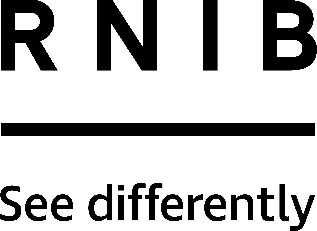 Radio controlled black expanding watch (CW222)Thank you for purchasing from RNIB. In the unlikely event the item is unsuitable, please contact us within 14 days of receipt to obtain your returns number. To ensure your return goes smoothly, the item and all components must be in as new condition and packed in its original, undamaged packaging. For further details and guidance on returning faulty items, please see the Terms and conditions of sale and How to contact RNIB sections of this instruction manual.Please retain these instructions for future reference. These instructions are also available in other formats. Special warningPlease note: Sighted assistance may be required to activate the watch before first use and recessed buttons are used to avoid accidental presses.When you receive the watch the hands will be stopped at the 1 o'clock position. This denotes that the watch is set to power saving mode. To activate the watch press and hold the S1 (2 o'clock) button for approximately five seconds until the hands begin to spin. The hands will spin to match the internal timekeeping and will stop once they have reached the correct time. At this point the speech will be active. The time spoken by the watch will depend if you are in GMT or BST. When the watch picks up the radio signal it will correct itself. This may take until the next day.  The date is set by the atomic signal which the watch would receive in any of the applicable areas (UK, Germany, USA or Japan). Unfortunately this means that because it cannot receive the signal outside these areas, after putting a new battery in the watch, it will not be possible for it to set the date and there is no way to set it manually.Please note: RNIB does not guarantee watch straps and batteries.General descriptionThis talking watch announces both the time and date in a natural English male voice. It is radio controlled, which means it receives a signal from the radio transmitter, which enables the time and date to set and regularly update automatically. This is particularly useful when the clocks change in the spring and the autumn, and therefore means you should never have to change the time or date manually unless out of the signal range.The watch can also be used in Germany, USA and Japan (60 KHz only) where the radio signal can be received and sets time and date automatically.In countries with no signal your watch can be set manually. Details of how to do this are included in the Manual time setting section.The watch also features an alarm and an optional hourly announcement.OrientationPosition the front of the watch towards you so that the two protruding buttons are on the right. You will notice the following button layout:S1: Time Announcement button (this is located at the 2 o'clock position). The watch will speak the hour and minute when this button is pressed.S2: Date Announcement button (this is located at the 4 o'clock position). The watch announces the day, month, date and year after a signal is updated.Please note: There is no "Date announcement" after a new battery has been installed until it receives the radio signal update.Watch buttons S3 and S4 are both positioned on the left side of the watch face and are recessed so you will need to press these with a pointer (such as a pen or opened out paper clip).S3: Alarm (this is located at the 10 o'clock position). Press this recessed button once and the watch will speak the alarm time that has been set. If the alarm is turned off the watch will announce "Alarm is off".S4: Reception status/menu button (this is located at the 8 o'clock position). Press this recessed button once when in normal time mode. If the radio signal reception was successful the watch will speak the country name set to, followed by "Time updated". If the radio signal reception failed the watch will speak the country name set to, followed by "Time not updated". Press and hold this button to enter the Watch menu mode.Using the productWatch menu modeTo set the alarm and/or hourly announcement or to re-synchronise the watch you will need to enter the Watch menu mode. To do this, press and hold the S4 (8 o’clock) button until the watch says: “Set alarm, press 10 o’clock button to set.” Each subsequent press of S4 will move to the next option of the menu, as follows:set alarm – to set a time for the daily alarmalarm on/off – to turn the daily alarm on or offchime on/off – to turn the hourly announcement on or offglobal signal reception – to select the required time signalset time – to manually set the time (when a radio signal cannot be received)second hand alignment – to re-synchronise the watch hands (if the watch hands become out of sync).To enter any of the menu options listed above press the S3 (10 o’clock) recessed button.Set alarmPress and hold S4 (8 o'clock) to enter the watch menu mode. Select the Set alarm option by pressing S3 (10 o'clock).Press S1 (2 o’clock) to set the hour and then press S2 (4 o’clock) to set the minute. Finally, press S4 (8 o’clock) to confirm. When activated, the alarm will sound for 30 seconds at the selected time. Press any button to silence the alarm. The alarm will sound every day until it has been deactivated. To turn off the daily alarm, follow the Alarm on/off setting described in the next section. You can also check your alarm time set by pressing S3 (10 o'clock) at any time when in normal time mode.Alarm on/offPress and hold S4 (8 o'clock) to enter the watch menu mode. Select the Alarm on/off option by pressing S3 (10 o'clock).Press S1 (2 o’clock) to turn the alarm on or press S2 (4 o’clock) to turn the alarm off. Finally, press S4 (8 o’clock) to confirm.Chime on/off (Hourly time announcement)When the Chime is on, the watch announces the hour every hour.Press and hold S4 (8 o'clock) to enter the watch menu mode. Select the Chime on/off option by pressing S3 (10 o'clock).Press S1 (2 o’clock) to turn the chime on or press S2 (4 o’clock) to turn the chime off. Finally, press S4 (8 o’clock) to confirm.Global signal selectionYou can set your watch to receive either the UK, Germany, USA or Japan (60 KHz) time signals. When you select a new country the watch will adjust to the local time. The second hand will run fast during the adjustment and then return to normal.Press and hold S4 (8 o'clock) to enter the Watch menu mode. Select the Global signal selection option by pressing S3 (10 o'clock).Choose the required time zone by repeatedly pressing S1 (2 o’clock). Finally, press S4 (8 o’clock) to confirm.After confirmation, the watch will set to the local time of the country that you have selected. Wait until the hands stop running and resume to normal. Your watch will now show the local time of the country that you have selected. (It will also adjust for summer and winter time).The watch will receive the local radio signal automatically overnight.Manual time settingPress and hold S4 (8 o'clock) to enter the Watch menu mode. Select the Set time option by pressing S3 (10 o'clock).Press S1 (2 o’clock) to set the hour and then press S2 (4 o’clock) to set the minute. Take care when setting the hour to set it correctly for AM or PM. Finally, press S4 (8 o’clock) to confirm.The hands will then spin rapidly to adjust to the selected time and then resume as normal once set.Please note: The date is set by the atomic signal which the watch would receive in any of the applicable areas (UK, Germany, USA or Japan). Unfortunately this means that because it cannot receive the signal outside these areas, after putting a new battery in the watch, it will not be possible for it to set the date and there is no way to set it manually. Second hand alignment (re-synchronisation)After replacing your watch battery, or following a sudden shock to your watch, it may be necessary to re-synchronise the hands and speech.Press and hold S4 (8 o'clock) to enter the Watch menu mode. Select the “second hand alignment” option by pressing S3 (10 o'clock). The second hand will move forward and then stop.Press S2 (4 o’clock) to begin alignment. Press and hold S2 (4 o’clock) for approximately 10 seconds. The second hand will begin to spin. For calibration all the hands must be in the 12 o’clock position. Just before all the hands reach 12 o’clock press the S2 button to stop the fast movement. Adjust the second hand slowly to the 12 o’clock position by pressing S1 (2 o’clock).Do not hold the S1 (2 o’clock) button down or the hands will spin past 12 o’clock and you will have to repeat the process.Once all the hands are at the 12 o’clock position, press and hold S3 (10 o’clock) for three seconds.Your watch is now ready to receive the radio signal. Place the watch by a window to ensure the strongest reception.Once your watch has received the time signal the hands will begin to spin rapidly to adjust to the correct time and then resume as normal.Receiving the time signalThe radio signal is at its strongest during the night and typically updates at about 3am. The best place to leave the watch to receive a signal is face down by a window, away from any metallic bars or electronic devices. You can test the success of the signal by pressing S4 (8 o'clock) button for a reception status. If your watch is unable to make contact with the radio signal, it will continue to function in the same way as a standard watch. The time will then be corrected the next time your watch receives the time signal.Power saving modeThe power saving mode is designed to preserve the charge in the original battery until you first use the watch. It is not recommended that you put the watch back into power saving mode unless the watch will not be used for an extended period. To return the watch to power saving mode please do the following:press and hold S3 (10 o'clock) button with a pointed object (do not release the button)then, press and hold S1 (2 o'clock) button within three seconds. Now S3 and S1 are pressed and held together. Hold these two buttons until the second hand starts spinning then release both buttonsthe watch will stop at 1 o'clock to enter power saving mode. However, the watch is still able to keep timekeeping internally.Battery replacementPlease note: It is recommended that sighted assistance is required to replace the battery. RNIB does not guarantee batteries.This watch uses a CR2032 type battery. It is recommended that only trained jewellers or watch specialists fit new batteries to avoid any damage to the watch. Advice for jewellers for battery replacementRemove the four screws on the back of the watch with a small cross-headed screwdriver.Remove the watch back (speaker) making sure you do not lose the waterproof seal.Taking care not to damage the two springs that make contact with the speaker release the battery clip from the right hand side.Remove the battery and insert a replacement noting the polarity (positive faced up).Push the battery clip down and replace the watch back (speaker) making sure the waterproof seal is correctly in place.Refit and tighten the four screws.Following a battery replacement it will be necessary to restart the watch. Press and hold S3 (10 o’clock) button until the second hand starts to move and then follow the instructions to re-synchronise watch hands (Second hand alignment section).Hints and TipsThis section offers advice if your watch is not performing properly.My watch is not receiving a time update.You are outside of the UK, Germany, USA or Japan and cannot receive a signal. Please follow the instructions for manual time setting.Your watch is set to the incorrect time zone for your location. Please follow the instructions for global signal selection.You are in a built up area/signal is affected by interference from electronic devices. To receive a time update place the watch by a window overnight to get the strongest signal. If your watch is unable to receive an update it will continue to function as a standard watch. The time will be corrected the next time it receives the time signal.The voice/hands on my watch are out of sync but the watch says “UK time updated”.Press and hold S3 (10 o’clock) button until the second hand stops and place the watch in a window. When the watch restarts it will adjust to the correct time.The suggestion above does not solve my problem.Please follow the instructions to re-synchronise the watch hands.Caring for your watchTalking watches are not water-resistant and should not be kept in a damp place or immersed in water. Should the watch accidentally become wet, wipe dry quickly and do not operate until dry.How to contact RNIBPhone: 0303 123 9999Email: shop@rnib.org.ukAddress: RNIB, Midgate House, Midgate, Peterborough PE1 1TNOnline Shop: shop.rnib.org.ukEmail for international customers: exports@rnib.org.uk Terms and conditions of saleThis product is guaranteed from manufacturing faults for 24 months from the date of purchase.  If you have any issues with the product and you did not purchase directly from RNIB then please contact your retailer in the first instance. For all returns and repairs contact RNIB first to get a returns authorisation number to help us deal efficiently with your product return. You can request full terms and conditions from RNIB or view them online. RNIB Enterprises Limited (with registered number 0887094) is a wholly owned trading subsidiary of the Royal National Institute of Blind People ("RNIB"), a charity registered in England and Wales (226227), Scotland (SC039316) and Isle of Man (1226). RNIB Enterprises Limited covenants all of its taxable profits to RNIB.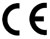 This product is CE marked and fully complies with all applicable EU legislation. 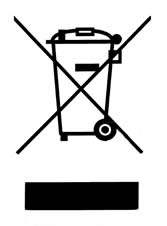 Please do not throw items marked with this symbol in your bin.  Recycle your electricals and electronic devices free at your local recycling centre. Search for your nearest recycling centre by visiting www.recyclenow.com.Why recycle?Unwanted electrical equipment is the UK’s fastest growing type of waste.Many electrical items can be repaired or recycled, saving natural resources and the environment.  If you do not recycle, electrical equipment will end up in landfill where hazardous substances will leak out and cause soil and water contamination – harming wildlife and human health.RNIB are proud to support your local authority in providing local recycling facilities for electrical equipment.To remind you that old electrical equipment can be recycled, it is now marked with the crossed-out wheeled bin symbol. Please do not throw any electrical equipment (including those marked with this symbol) in your bin.What is WEEE?The Waste Electrical or Electronic Equipment (WEEE) Directive requires countries to maximise separate collection and environmentally friendly processing of these items.How are we helping?In the , distributors including retailers must provide a system which allows all customers buying new electrical equipment the opportunity to recycle their old items free of charge. As a responsible retailer, we have met the requirements placed on us by financially supporting the national network of WEEE recycling centres established by local authorities. This is achieved through membership of the national Distributor Take-back scheme (DTS). Date: February 2021.© Royal National Institute of Blind People.